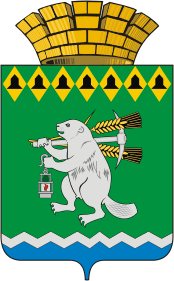  КОМИТЕТ  ПО  АРХИТЕКТУРЕ  И  ГРАДОСТРОИТЕЛЬСТВУ                                               АРТЕМОВСКОГО ГОРОДСКОГО ОКРУГАР А С П О Р Я Ж Е Н И Еот   _________                                                                                                  №___ Об утверждении административного регламента предоставления муниципальной услуги «Выдача разрешений на строительство, реконструкцию объектов капитального строительства» В соответствии с Федеральными законами от 09.02.2009 № 8-ФЗ                                  «Об обеспечении доступа к информации о деятельности государственных органов и органов местного самоуправления», от 03.08.2018 N 340-ФЗ
"О внесении изменений в Градостроительный кодекс Российской Федерации и отдельные законодательные акты Российской Федерации", от 06.10.2003                        № 131-ФЗ «Об общих принципах организации местного самоуправления в Российской Федерации», от 27.07.2010 № 210-ФЗ «Об организации предоставления государственных и муниципальных услуг», постановлениями Администрации Артемовского городского округа от 25.02.2011 № 170-ПА «Об административных регламентах предоставления муниципальных услуг органами местного самоуправления Артемовского городского округа», от 05.02.2013 № 146-ПА «О внесении дополнений в постановление Администрации Артемовского городского округа от 25.02.2011 № 170-ПА «Об административных регламентах предоставления муниципальных услуг органами местного самоуправления Артемовского городского округа», Положением об органе местного самоуправления «Комитет по архитектуре и градостроительству Артемовского городского округа», принятого решением Думы Артемовского городского округа от 25.09.2008  № 433, руководствуясь статьей 35 Устава Артемовского городского округа, 1. Утвердить административный регламент предоставления муниципальной услуги «Выдача разрешений на строительство, реконструкцию объектов капитального строительства» (Приложение). 	2. Признать утратившим силу Распоряжение Комитета по архитектуре и градостроительству Артемовского городского округа от 26.04.2019 № 8 «Об утверждении Административного регламента предоставления муниципальной услуги «Выдача разрешений на строительство, реконструкцию объектов капитального строительства на территории Артемовского городского округа (с изменениями от 14.02.2020 года).3. Опубликовать распоряжение в газете «Артемовский рабочий», разместить на Официальном портале правовой информации Артемовского городского округа (www.артемовский-право.рф) и разместить на официальном сайте Комитета по архитектуре и градостроительству Артемовского городского округа в информационно-телекоммуникационной сети «Интернет».          4. Контроль за исполнением настоящего распоряжения оставляю за собой.Председатель                                                                                       Н.В. Булатова